О подготовке проекта планировки территорииВ соответствии со статьей 45 Градостроительного кодекса Российской Федерации, постановлением главы муниципального образования «Ленский район» от 27.07.2021г. №01-03-437/1 «Об утверждении административного регламента по предоставлению муниципальной услуги «Принятие решения о подготовке, утверждении документации по планировке территории (проекта планировки и (или) проекта межевания)», письмом нефтегазодобывающего управления «Талаканнефть» публичного акционерного общества «Сургутнефтегаз» от 01.07.2022 №18-21-01-26-4337 (вх. от 06.07.2022 №01-08-6387/2):Согласовать нефтегазодобывающему управлению «Талаканнефть» публичного акционерного общества «Сургутнефтегаз» подготовку документации по разработке проекта планировки территории для размещения объекта: «Кусты скважин 39, 40, 41». Восточно - Алинское нефтегазоконденсатное месторождение (шифр 18978), расположенного на территории Республики Саха (Якутия), Ленский район.2. Нефтегазодобывающему управлению «Талаканнефть» публичного акционерного общества «Сургутнефтегаз» предоставить в адрес администрации муниципального образования «Ленский район» картографические материалы объекта капитального строительства с координатной привязкой в векторном формате (файлы с расширением .tab, PDF) для загрузки в региональную государственную информационную систему территориального планирования (РГИС ТП).3.  Главному специалисту управления делами (Иванская Е.С.) разместить настоящее распоряжение на официальном сайте муниципального образования «Ленский район».И.о. главы                                                                                                          А.В. ЧерепановМуниципальное образование«ЛЕНСКИЙ РАЙОН»Республики Саха (Якутия)Муниципальное образование«ЛЕНСКИЙ РАЙОН»Республики Саха (Якутия)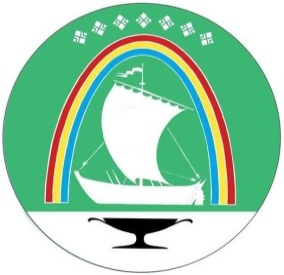 Саха Өрөспүүбүлүкэтин«ЛЕНСКЭЙ ОРОЙУОН» муниципальнайтэриллиитэ     РАСПОРЯЖЕНИЕ     РАСПОРЯЖЕНИЕ                          Дьаhал                          Дьаhал                          Дьаhал                г.Ленск                г.Ленск                             Ленскэй к                             Ленскэй к                             Ленскэй кот «12» __июля_ 2022 года                                                  № __01-04-1396/2____                 от «12» __июля_ 2022 года                                                  № __01-04-1396/2____                 от «12» __июля_ 2022 года                                                  № __01-04-1396/2____                 от «12» __июля_ 2022 года                                                  № __01-04-1396/2____                 от «12» __июля_ 2022 года                                                  № __01-04-1396/2____                 